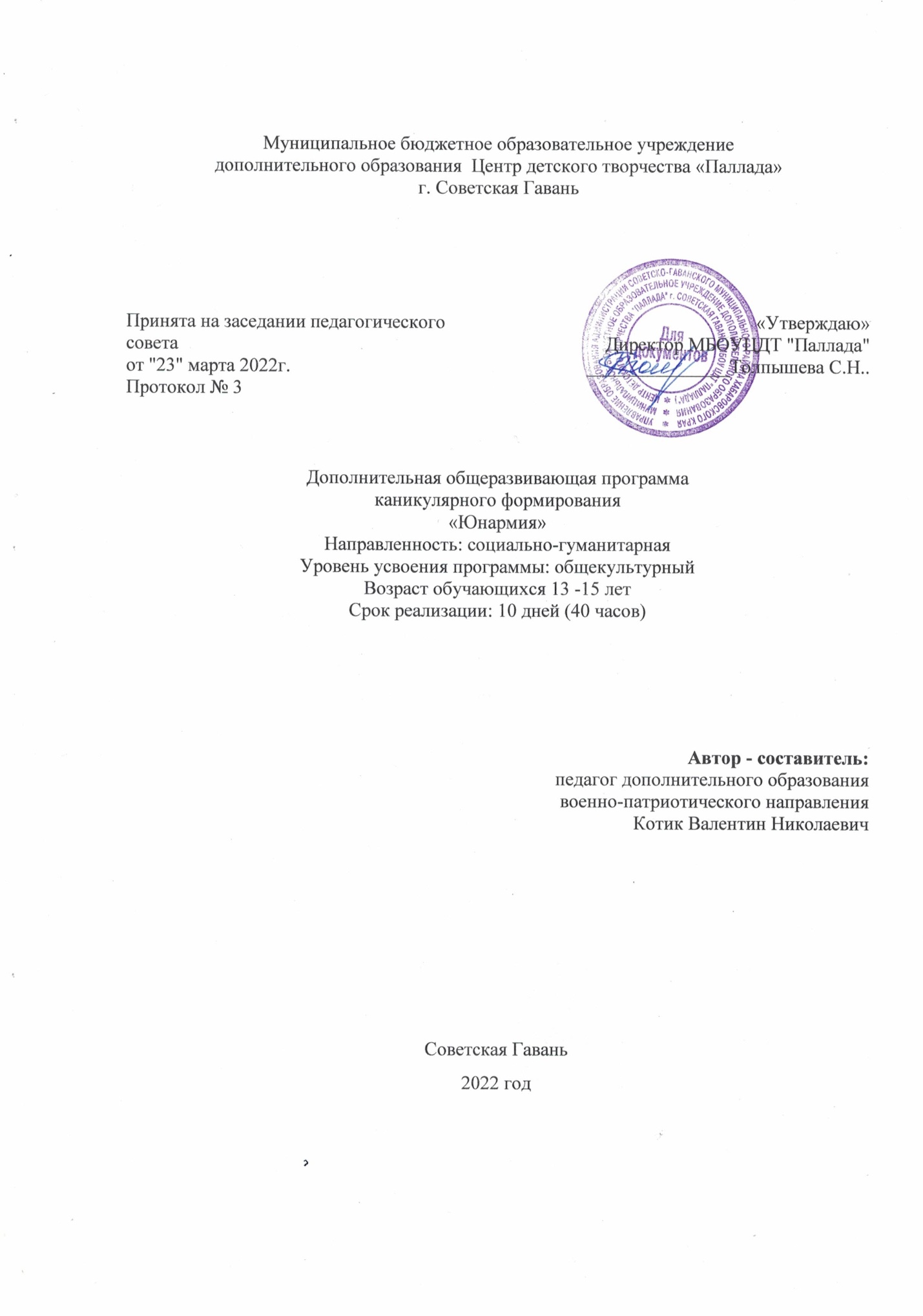 Муниципальное бюджетное образовательное учреждениедополнительного образования  Центр детского творчества «Паллада»г. Советская ГаваньДополнительная общеразвивающая программаканикулярного формирования«Юнармия»Направленность: социально-гуманитарнаяВозраст обучающихся 13 -15 летСрок реализации: 10 дней (40 часов)Автор - составитель: педагог дополнительного образования военно-патриотического направленияКотик Валентин Николаевич Советская Гавань2022 годПояснительная записка «Патриотизм есть любовь к Родине, одно из самых глубоких чувств, закрепленных веками и тысячелетиями обособленных Отечеств»Г.К.ЖуковПрограмма составлена в соответствии со следующими нормативными документами и локальными актами:- Федеральный Закон РФ от 29.12.2012 г. № 273 «Об образовании в Российской Федерации» (в редакции Федерального закона от 31.07.2020 № 304-ФЗ «О внесении изменений в Федеральный закон «Об образовании в Российской Федерации» по вопросам воспитания обучающихся») (далее – 273-ФЗ); - Приказ Министерства Просвещения Российской Федерации от 30.09.2020 г. № 533 «О внесении изменений в порядок организации и осуществления образовательной деятельности по дополнительным общеобразовательным программам, утвержденный приказом Министерства Просвещения Российской Федерации от 9 ноября 2018 г. № 196; - Приказ Министерства Просвещения Российской Федерации от 09.11.2018 г. № 196 «Об утверждении порядка организации и осуществления образовательной деятельности по дополнительным общеобразовательным программам»; - Постановление Главного государственного санитарного врача Российской Федерации от 28.01.2021 № 2 "Об утверждении санитарных правил и норм СанПиН 1.2.3685-21 "Гигиенические нормативы и требования к обеспечению безопасности и (или) безвредности для человека факторов среды обитания»;                     - Письмо Министерства образования и науки РФ от 18.11.2015 г. № 09-3242 «О направлении информации» (вместе с «Методическими рекомендациями по проектированию дополнительных общеразвивающих программ (включая разноуровневые программы).Актуальность программы обусловлена рядом факторов:- нацеленностью на развитие патриотизма;- целевой ориентацией на подготовку обучающихся к службе в ВС РФ;- формированием здорового образа жизни;- необходимостью развития духовно-нравственных ценностей обучающихся    Адресат программы: Программа рассчитана для учащихся 13-15 лет, посещающих лагерь с дневным пребыванием при МБОУ ЦДТ «Паллада».Срок реализации программы - 10 дней.Цель программы:Пробуждение и укрепление интереса к  военно-патриотическому направлению, обеспечивающего  формирование морально-психологической и физической готовности и способности молодежи к военной службе и успешной социализации в обществе. Задачи:- укрепить здоровье детей и выработать у них навыки здорового образа жизни;-  расширить позитивный социальный опыт подростков;-  формировать и развивать у них социально-значимые ценности гражданственности и патриотизма.- улучшить физическую подготовку.Ожидаемые результаты:- овладеть базовыми знаниями по военной истории государства, истории родного края, основам военной службы в Российской армии;- повысить уровень своего физического развития через систему оздоровительных мероприятий и реализацию комплекса спортивных соревнований по военно-прикладным видам спорта;- сформировать навыки детского самоуправления.Формы  работы.развивающие занятия, интерактивные лекции, беседы;совместная  деятельность;проведение экскурсий и виртуальных экскурсий;составление кроссворда, интерактивной карты военных походов, кластера ;поиск информации и знакомство с образовательными ресурсами в сети Интернет;конкурс по разборке-сборке автомата; надеванию противогаза, комплекта ОЗКИнформационно - методическое обеспечение программы.Копилка заданий, вопросов, викторин, тестов и т.д.Тематические подборки. Макеты стрелкового оружия.Противогазы, общевойсковой защитный комплект.Фотоархив.Страйкбольное снаряжение.Видео - аудиотека.План-сетка работы профильного отрядаФормы аттестации   Тест 1.  Передвигаясь по тонкому льду озера, вы внезапно попали в холодную воду. Достигнув берега, вы будете: а) освободившись от мокрой одежды прыгать, пока не согреетесь;  б) некоторое время кататься по снегу в мокрой одежде;  в) прыгать в мокрой одежде. 2.  Как называется процесс наложения повязки на рану: а) повязка;                                           б) перевязка;  в) забинтовка;                                      г) обвязка. 3.  Какие средства индивидуальной защиты органов дыхания являются эффективными как по полноте защиты, так и по еѐ длительности: а) респираторы;                           б) противопыльные тканевые маски;  в) ватно-марлевые повязки;      г) противогазы. 4.  Как называется возникший при ядерном взрыве поток энергии, включающий инфракрасные, видимые и ультрафиолетовые лучи: а) ударная волна;                               б) световое излучение;  в) проникающая радиация;                г) радиационное заражение местности;  д) электромагнитный импульс. 5.  Кто является Верховным главнокомандующим ВС РФ: а) министр обороны;                                  б) Президент РФ;  в) генерал армии;                                       г) министр внутренних дел. 6.  Какое воинское звание соответствует старшему офицеру: а) Капитан;                                           б) Старший лейтенант;  в) Капитан третьего ранга;                  г) Генерал майор. 7.  Назовите род войск, являющихся основной ударной силой Сухопутных войск РФ:             а) танковые войска;                     б) артиллерия;  в) кавалерия;                                г) инженерные войска. 8. Назовите военачальников Красной8.Армии времѐн Гражданской войны: а) Фрунзе;                                                  б) Блюхер;  в) Колчак;                                                 г) Жуков;   д) Ворошилов.  9.  День снятия блокады Ленинграда: а) 27 января 1943 год;                      б) 2 февраля 1943 год;  в) 5 декабря 1941 год;                      г) 23 августа 1943 год.  10.        День первой морской победы русского флота над шведами у м. Гангут: а) 7 ноября 1612г.;                 б) 9 августа 1714г.;  в) 8 сентября 1812г.;            г) 23 февраля 1918г. Комплекс организационно-педагогических условийМатериально–техническая базавидеофильмы: «Оружие Калашникова», « Ракетные войска стратегического назначения», « Мины ВС РФ», « Вооружение Российской армии»;комплекты плакатов: «Строевая подготовка», «Тактическая подготовка», «Проведение аварийно - спасательных работ в зоне бедствий», «Гражданская оборона»;макеты: автомата Калашникова, противопехотных мин, ручных гранат;комплект магазинов с учебными патронами к автомату Калашникова;пневматические винтовки;противогазы ГП – 5, общевойсковой защитный комплект, сапёрные лопаты; строевая площадка,  стрелковый тир, спортивный зал.Сборник общевоинских уставов (5 шт)Компасы-5 шт,Аптечки индивидуальные-10 шт.Медицинская сумка (к-т)-1Противогазы - 20 шт;Химкомплекты-1 штКомпьютерМультимедийная установкаИнформационное обеспечение:Государственная программа «Патриотическое воспитание граждан Российской Федерации на 2006-2010 годы».«Инструкция об организации обучения граждан Российской Федерации начальным знаниям в области обороны и их подготовке по основам военной службы», 2011.Журнал «Основы безопасности жизни»,2000-2011.Боевой устав мотострелковых войск 1982 .Наставление по стрелковому делу 1987.Общевоинские уставы Вооруженных сил РФ 2005.Кур стрельб (КС-2003).Журнал «Военные знания», 2000-2011.Принята на заседании педагогического совета от "23" марта 2022г.                                                                    Протокол № 3                                                                                  «Утверждаю»Директор МБОУ ЦДТ "Паллада"      _______________Толпышева С.Н..ДеньМероприятия и формы работы День первый Введение Инструктаж по ТБ на период пребывания в отряде.Беседа «Правила нашего отряда».Интерактивная  лекция с показом видеофрагмента «Сборка –разборка АКМ» из цикла «Военная  история России»День второй Оружие РоссииИзучение оружия России с показом и демонстрацией охолощенного оружия.Составление кроссворда « Оружие России».Строевая подготовка.День третий. День Памяти1.Экскурсия на базу подводных лодок в п.Заветы Ильича. 2. Посещение пяти памятных мест истории военно-морского Советско-Гаванского района.День четвёртый К защиты страны будь готов!Обучение надеванию противогаза ГП-5, комплекта общевойсковой химической защиты.Сборка-разборка автомата Калашникова..Техника безопасности при стрельбе из пневматического оружия. День пятый СнайперОбучение учащихся стрельбе из пневматического оружия. Стрельба из различных положений: стоя, сидя, с упора, лежа.Практическое занятие. стрельбеЭкскурсия в КИЦ п. Заветы Ильича, изучение военной техники периода Великой Отечественной войны.День шестой Один в лесу1.Обучение основам выживания. Разведение костров, определение сторон света. Подготовка к ночлегу в лесу. Добывание воды и пищи. Изучение целебных свойств растений.   Практическое занятие.День седьмой На броне1 . Экскурсия в п.Западный в в\ч «Арсенал» - - знакомство с современной  военной техникой..2.Работа над подготовкой презентации о работе профильного отряда. День восьмой Робинзоны Выход на природу. Практические занятия по основам выживания, стрельбе из пневматической винтовки .Подготовка участников отряда к участию в игре страйкбол. Подготовка снаряжения, техника безопасности, правила.Работа над подготовкой презентации о работе  профильного  отряда. День девятый Да здравствует страйкбол! Участие членов отряда в военно-спортивной игре « Страйкбол».Знакомство с командами «Ратич», «Антитеррор».Работа над подготовкой презентации о профильном отряде, Сбор и систематизация информации День десятый Подведение итогов деятельности отряда.  Выступления участников.